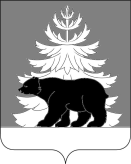  РОССИЙСКАЯ ФЕДЕРАЦИЯИРКУТСКАЯ ОБЛАСТЬАдминистрация Зиминского районного муниципального образованияП О С Т А Н О В Л Е Н И Е                       от   24.11.2021                       г. Зима                               № 902Об объединении  Буринского муниципальногообразования и Кимильтейского муниципального образования Зиминского района          В соответствии со статьей 13 Федерального закона от 6 октября 2003 года № 131-ФЗ «Об общих принципах организации местного самоуправления в Российской Федерации», Законом Иркутской области от  16 декабря 2004 года № 102-оз «О статусе и границах муниципальных образований Зиминского района Иркутской области», руководствуясь Уставом Зиминского районного муниципального образования, принимая во внимание заключения о результатах публичных слушаний Кимильтейского муниципального образования  от 27.08.2021 № 3 и  Буринского муниципального образования от 05.10.2021 №№ 1,2, от 06.10.2021 № 3, администрация Зиминского районного муниципального образованияПОСТАНОВИЛА:Поддержать решения Думы Кимильтейского муниципального образования Зиминского района от 16.09.2021 года № 130/1 и Думы Буринского муниципального образования Зиминского района от 11.10.2021 года № 116, выражающие согласие населения каждого из указанных муниципальных образований с объединением Буринского муниципального образования с Кимильтейским муниципальным образованием во вновь образованное муниципальное образование – Кимильтейское сельское поселение Зиминского района Иркутской области, наделенное статусом сельского поселения, не влекущим изменения границ иных муниципальных образований.Выйти в Законодательное Собрание Иркутской области с законодательной инициативой по объединению Буринского муниципального образования с Кимильтейским муниципальным образованием.Направить в Законодательное Собрание Иркутской области проект закона Иркутской области «О преобразовании Буринского и Кимильтейского муниципальных образований Зиминского района Иркутской области и о внесении изменений в отдельные законы Иркутской области» (прилагается).Настоящее постановление опубликовать в информационно-аналитическом, общественно-политическом еженедельнике «Вестник района» и разместить на официальном сайте администрации Зиминского районного муниципального образования в информационно-телекоммуникационной сети «Интернет» www.rzima.ru.Настоящее решение вступает в силу со дня его подписания.Мэр Зиминского районного муниципального образования                                                                           Н.В. Никитина